Agenda 
Campus Bicycle Advisory CommitteeColorado State UniversityThursday, Feb. 11, 2021 
11:30 – 1:00 pm 
Join Zoom Meetinghttps://zoom.us/j/99083161373?pwd=RWszeWNEZDY0RkZLdEV1QndlaW9yZz09In attendance: Sylvia Cranmer, Erika Benti, Les Harper, Tracey Lipfert, Lisa Evans (guest), Heather Reimer, Catherine Douras, Cindy Conlin, Adrian MacDonald, Ed Peyronnin, Jake Drenth (guest), Aaron Buckley, Aaron Fodge, Dave Dixon, David Hansen, Bret Ellis, Mary Liang Call to order (Sylvia)Introductions/Roundtable – 30 mins.  Name/Affiliation/News to share?Erika (Parking and Transportation): Rams Ride Right out again for the Spring Semester, volunteer with us! Schedule enclosed.Tracey (FC Moves): Developing e-bike curriculum; City has filled Tessa’s old position as Active Modes Manager, Courtney Geary (sp?) will start in early March; upcoming LCI seminar (see item below). 
Bicycle Friendly Driver online module being developed with grant from DRCOG. City is also offering courses twice a month.Heather (Central Receiving/The Spoke): Presenting to Physical Development Committee to utilize bike sculpture donated by City from Lee’s in front of The Spoke. Spoke currently open 11am-4pm and will move to appointment-only after Spring Break (mid-April). Mobile shop may or may not go out this Spring before Spring Break, depending on weather.Ed (Retired, consultant for Nutrien Building) first classes in Nutien bldg. in Fall 2022, phased move-in for Spring of next year.Aaron Buckley (Parking and Transportation Services) made it to the next round of Can Do Colorado e-bike grant, will submit the final application later this month. Proposing a fleet of 40 e-bikes to be loaned to essential workers at CSU.Aaron Fodge (Parking and Transportation Services): working on design for University and AVD in front of Nutrien building with consultant, connection to widened bike/ped trail; incorporating suggestions from last CBAC meeting.Dave (Bike Fort Collins): will present 3 new intersections to Transportation Board for improvements; have a site visit planned with City staff for one of the intersections presented last time, making progress. Safe Routes to School will likely be back at schools this Spring.
Presenting with City to all PSD PE teachers to encourage them to do bike/walk challenge; currently lots of kids getting dropped off, fewer riding the bus
Tampa just surpassed Fort Collins as the city with the most Bicycle Friendly Businesses, working on renewal efforts to claim back the top spot.
Working on bike park initiative with Overland Mountain Bike Club; also promoting “single track sidewalk” trails next to paved trails with fun mountain bike features and connecting existing trails.Mary (Housing and Dining) prepping for move-out, should have more info next month. Expect that students will have to sign up for a slot, similar to move-in this year.
‘Abandoned bikes’ diversion proposal – 20 mins. Cindy Conlon/ Lisa EvansProposal to piggyback off of move-out week to offer a donation opportunity for unwanted bikes.
Have identified a variety of groups that could receive the bikes, but bikes would be donated first to the City.Info from Jake:
No issues for an individual to donate their bike, but if it is impounded, it becomes state property and has to go through Surplus and is sold to recover value.Income from bikes sold from Surplus after impound is split between CSU PD and Surplus Property.Sylvia can include messaging about bike donations in move-out communications, developing early-mid March.Questions:
Who approves? Mary would work with Lisa and team on communications and approve the project.Any idea of need? Lisa estimates 75-100 annually. City has the capacity to hold 20-30 at a time.Who should talk to Joy? Lisa can contact her directly.Any issue with recruiting CSU-related people as volunteers? No.Will need to get approval from Pandemic Preparedness Team to setup; Mary will check into whether it can be included in the approval for all the move-in programming. 

Email Lisa Evans (lceskidive@gmail.com) if you have additional thoughts or want to be involved.Vision Zero – 10 mins. Aaron F./ErikaSlide deck enclosed.Erika and Aaron presented framework for implementation of a Vision Zero Policy for CSU, through the President’s Safety Task Force. Vision Zero says that no traffic fatalities are acceptable and sets out a plan to eliminate them. Will be back with more details for CBAC over the next few months as the project unfolds.
Upcoming League Cycling Instructor (LCI) fall trainings – 5 mins. Aaron F.City of Fort Collins will host League Certified Instructor training Oct 1-3, 2021. Not publicly listed yet, but it will be soon (contact Tracey Lipfert in the meantime). Cost of the course is $500/student. LCI allows you to teach Smart Cycling and other on-bike programming. 
CSU Parking and Transportation typically funds for 1-2 CBAC members to take the training each year; please reach out to Aaron Fodge if you are interested.
Public Safety Committee presentation/ President invite for Bike To Work Day – 15 mins. Sylvia/Aaron F.Submitted letter from CBAC to President McConnell and just received a response last week. Have been invited to talk to the Public Safety Committee next month.If anyone has suggestions/ideas about how to get President McConnell involved in Bike to Work Day this June, please reach out to Sylvia. Group ride with Pres McConnell from her home? Photo op at BTWD station on The Oval? 
Aaron Buckley: Facilities Recognition Committee is interested in helping with BTWD regularly.
Set agenda for next meeting/Adjourn – 5 mins.Les requested that we add the Homecoming Float to next month’s agenda.For those who missed it, Bicycle Colorado Bike Friendly Driver (BFD) recorded panel discussion link - Jan. 21, 2021 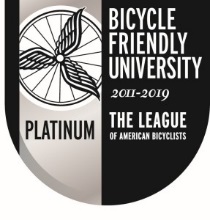 